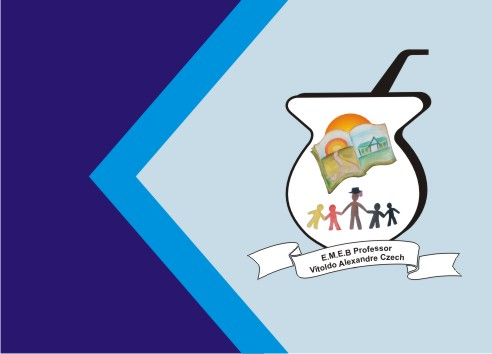 ATIVIDADE DE INGLÊS - 5º ANOCatanduvas, May 24th2021Today is MondayLuke’s busy day – Dia agitado de LukeNa Apostila Aprende Brasil:Leia o texto sobre a rotina na página 8.Faça a atividade 2 da página 8, assinalando as tarefas que você costuma fazer. Veja qual foi sua pontuação na página 9.